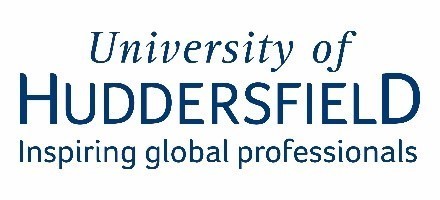 Primary ITE Programmes School Based TrainingTeacher Initiated Activity/Lesson Plan Pro-FormaSYSTEMATIC SYNTHETIC PHONICSIt is expected that all trainees will complete a detailed plan for any lesson or activity that they initiate and deliver. These will be supplemented with a weekly overview and additional adult sheets. All lesson/activity plans should be evaluated and annotated in brief after each lesson. All lessons should be assessed in terms of children’s learning and records should be kept of this assessment (e.g. class list with RAG rating).Lesson/Activity Planning Pro- formaLesson/Activity Planning Pro- formaLesson/Activity Planning Pro- formaDate:Year group:Subject:Learning Objectivee.g.: The children should …. be able to, know, articulate etc.I can…….What are the specific steps children need to take to be successful in meeting the learning objective? Links to phonics scheme or programmePrior experience and achievement of pupils     PromptsIn most cases this should link back to the previous lesson’s assessment; cross reference when appropriateWhat have the pupils already done?What do they know?TimingSequence of lesson or activitySequence of lesson or activitySequence of lesson or activityKey questionsKey questionsPromptsREVISIT (previously taught phonemes/ common exception words/ blending and segmentation within existing phonic knowledge)REVISIT (previously taught phonemes/ common exception words/ blending and segmentation within existing phonic knowledge)REVISIT (previously taught phonemes/ common exception words/ blending and segmentation within existing phonic knowledge)REVISIT (previously taught phonemes/ common exception words/ blending and segmentation within existing phonic knowledge)REVISIT (previously taught phonemes/ common exception words/ blending and segmentation within existing phonic knowledge)REVISIT (previously taught phonemes/ common exception words/ blending and segmentation within existing phonic knowledge)REVISIT (previously taught phonemes/ common exception words/ blending and segmentation within existing phonic knowledge)How long will each part of the lesson take you?How will you ensure that you use the time efficiently to focus on phonics?What questions will you ask? What teaching strategies will you use to maximise pupils’ participation? How will you promote behaviour for learning?How will you check understanding?TEACH (new phoneme / new tricky word)TEACH (new phoneme / new tricky word)TEACH (new phoneme / new tricky word)TEACH (new phoneme / new tricky word)TEACH (new phoneme / new tricky word)TEACH (new phoneme / new tricky word)TEACH (new phoneme / new tricky word)How will you address the needs of individuals and groups of learners? How will you check on understanding throughout the lesson (AFL)? PRACTISE (Blending and Segmentation)PRACTISE (Blending and Segmentation)PRACTISE (Blending and Segmentation)PRACTISE (Blending and Segmentation)PRACTISE (Blending and Segmentation)PRACTISE (Blending and Segmentation)PRACTISE (Blending and Segmentation)How will you check on understanding?How do you ensure correct letter formation? What questions will you ask? APPLY (read/ write a caption or a sentence)APPLY (read/ write a caption or a sentence)APPLY (read/ write a caption or a sentence)APPLY (read/ write a caption or a sentence)APPLY (read/ write a caption or a sentence)APPLY (read/ write a caption or a sentence)APPLY (read/ write a caption or a sentence)How will you check on understanding? What questions will you ask? If understanding is secure how will you extend learning further?CHECKSCHECKSCHECKSCHECKSCHECKSPlanning for additional adultsDifferentiation/ adaptive teachingDifferentiation/ adaptive teachingDifferentiation/ adaptive teachingDifferentiation/ adaptive teachingHow have you planned for any additional adults at every stage of the lesson? Tick highlight all that apply:Evident within in the plan for every part of the lessonVia a separate “Additional Adult” planning sheet.N/AHow have you ensured that all children will be able to meet the learning objective? This should be evident within the lesson plan. 
Tick/ highlight all that apply:QuestioningDifferent tasksAdditional supportAdditional challengeFiltered teachingOther(s) – please state/highlight within the lesson plan:  How have you ensured that all children will be able to meet the learning objective? This should be evident within the lesson plan. 
Tick/ highlight all that apply:QuestioningDifferent tasksAdditional supportAdditional challengeFiltered teachingOther(s) – please state/highlight within the lesson plan:  How have you ensured that all children will be able to meet the learning objective? This should be evident within the lesson plan. 
Tick/ highlight all that apply:QuestioningDifferent tasksAdditional supportAdditional challengeFiltered teachingOther(s) – please state/highlight within the lesson plan:  How have you ensured that all children will be able to meet the learning objective? This should be evident within the lesson plan. 
Tick/ highlight all that apply:QuestioningDifferent tasksAdditional supportAdditional challengeFiltered teachingOther(s) – please state/highlight within the lesson plan:  LESSON ASSESSMENTLESSON ASSESSMENTLESSON ASSESSMENTPromptsPromptsComplete this as soon after you have taught the lesson as possible. Complete this as soon after you have taught the lesson as possible. Complete this as soon after you have taught the lesson as possible. How do you know if each child has met the learning objective? Show your recording. How will you use this daily assessment in your next lesson? Lesson assessment can take several different forms; whichever method you use; it is important that you demonstrate you know:1.If each individual child has met the learning objective2.How to support those who haven’t3.How to challenge those who haveHow do you know if each child has met the learning objective? Show your recording. How will you use this daily assessment in your next lesson? Lesson assessment can take several different forms; whichever method you use; it is important that you demonstrate you know:1.If each individual child has met the learning objective2.How to support those who haven’t3.How to challenge those who have